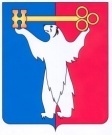 АДМИНИСТРАЦИЯ ГОРОДА НОРИЛЬСКАКРАСНОЯРСКОГО КРАЯРАСПОРЯЖЕНИЕ31.05.2017	 г. Норильск	     № 2947В связи с кадровыми изменениями,Внести в состав Контрактной службы Администрации города Норильска, утвержденный распоряжением Администрации города Норильска от 30.12.2013 № 7491 «О создании и обеспечении деятельности Контрактной службы Администрации города Норильска» (далее – Состав Контрактной службы), следующие изменения:1.1. пункты 6, 7 Состава Контрактной службы изложить в редакции согласно приложению к настоящему распоряжению (прилагается).Начальнику Управления по персоналу Администрации города Норильска:-	не позднее десяти рабочих дней со дня вступления в силу настоящего распоряжения, а в случае временного отсутствия (нахождения в отпуске, служебной командировке, временной нетрудоспособности и др.) - в течение семи рабочих дней после выхода на работу ознакомить с настоящим распоряжением под роспись подчиненных работников, указанных в приложении к настоящему распоряжению;-	приобщить копии листов ознакомления лиц, указанных во втором абзаце настоящего пункта, с настоящим распоряжением к материалам их личных дел;-	приобщить листы согласия работников Администрации города Норильска, указанных в приложении к настоящему распоряжению, на осуществление ими функций и полномочий членов Контрактной службы Администрации города Норильска к материалам их личных дел;-	обеспечить оформление в соответствии с требованиями Трудового законодательства трудовых функций работников, включенных в Состав Контрактной службы, согласно настоящему распоряжению.Руководитель Администрации города Норильска                               Е.Ю. ПоздняковПриложение к распоряжению Администрации города Норильскаот 31.05.2017 №2947О внесении изменения в распоряжение Администрации города Норильска от 30.12.2013 № 74916получение услуг по фотографии (хронометражу) рабочего времени работников АдминистрацииЛеонтьева Ирина Александровна, главный специалист отдела оплаты труда и мотивации персонала управления по персоналу Администрации города Норильскапостоянно6получение услуг по фотографии (хронометражу) рабочего времени работников АдминистрацииДзюба Анастасия Ивановна, главный специалист отдела оплаты труда и мотивации персонала управления по персоналу Администрации города Норильскана период временного отсутствия Леонтьевой И.А.7Получение услуг по: диспансеризации муниципальных служащих Администрации; повышению квалификации работников Администрации (в том числе по переобучению, профессиональной переподготовке); подготовке управленческих кадров для Администрации; услуг экспертов, связанных с проведением аттестации муниципальных служащих АдминистрацииСоловьева Елена Михайловна, главный специалист-юрисконсульт управления по персоналу Администрации города Норильска;постоянно7Получение услуг по: диспансеризации муниципальных служащих Администрации; повышению квалификации работников Администрации (в том числе по переобучению, профессиональной переподготовке); подготовке управленческих кадров для Администрации; услуг экспертов, связанных с проведением аттестации муниципальных служащих АдминистрацииДзюба Анастасия Ивановна, главный специалист отдела оплаты труда и мотивации персонала управления по персоналу Администрации города Норильскана период временного отсутствия Соловьёвой Е.М.7Получение услуг по: диспансеризации муниципальных служащих Администрации; повышению квалификации работников Администрации (в том числе по переобучению, профессиональной переподготовке); подготовке управленческих кадров для Администрации; услуг экспертов, связанных с проведением аттестации муниципальных служащих АдминистрацииЛеонтьева Ирина Александровна, главный специалист отдела оплаты труда и мотивации персонала управления по персоналу Администрации города Норильскана период временного отсутствия Соловьёвой Е.М., Дзюбы А.И.